  ПриложениеПредприятия Воронежской области, заинтересованные в развитии экспортных  поставок в Республику БеларусьИнформация предоставлена департаментом промышленности и транспорта Воронежской области.Контактные лица: Десятириков Александр Николаевич – руководитель департамента промышленности и транспорта Воронежской области, тел: +7 (473) 212-75-65, e-mail: industry@govvrn.ru; Бирюкова Светлана Александровна – советник отдела стратегического планирования и аналитической работы департамента промышленности и транспорта Воронежской области, тел: +7 (473) 212-76-96, e-mail: industry@govvrn.ru  * Предприятие АО «ВЗПП-С» заинтересовано в импортировании продукции АО «ДМТ Электроникс» Республики Беларусь.  Макуха Наталья Алексеевна212-78-48№ п/пНаименование предприятия, контактные данные ответственного лица предприятияКод ТН ВЭДНаименование продукцииВозможный объем поставокООО «Инжиниринговая компания Майер»Шевцова Любовь Директор по развитию  
+7 (951) 551-97-71ikm136@bk.ruСложноидентифицируемый 
в силу характера продукции (работ, услуг) группа 84Проектирование объектов АПК, поставка оборудования для объектов и проведение строительно-монтажных работ Ориентировочно более 250 млн руб.ООО «Контакт» Мацаева Алина Алексеевнаруководитель отдела оптовых продаж ГК «СТАЛЛ-ДООРС»г. Воронеж, ул. Ворошилова д.1В, оф. 8т. +7(920) 211-92-99opt@dverisd.comСайт: https://противопожарные-двери-в-воронеже.рф7326Двери металлические входные и противопожарныеОриентировочно более 50 млн руб.ООО РОМАКС Воронежская область, Семилукский район,
с. Ендовище, ул. Калинина, 70Алина Родионова Региональный представитель по ВЭД
ООО «РОМАКС»+7 (473) 722-79-94
+7 (920) 414-48-83
alina.rodionova@zavodromax.ru8428Элеваторы и зерноперерабатывающие комплексыОриентировочно более 250 млн руб.ООО «НафтаЭКО инжиниринговая компания»,
394026, Россия, г. Воронеж, пр-т Труда, 111 Владислав ХвостиковРуководитель отдела сбыта
ООО «НафтаЭКО инжиниринговая компания»
тел.: +7 (473) 247-11-33 доб. 
11-45моб.: +7 (908) 135-39-85
e-mail: client1@utilbio.ru8421Производитель оборудования
для очистки сточных вод, оборудования для переработки,
сбора и транспортировки биоотходов, бытовых и промышленных отходов.  Оборудование для механической очистки сточных вод.Оборудование для механического обезвоживания.Водоподготовка и тонкая очистка. Решения для биоотходов.Технологические линии «под ключ».Оборудование для переработки отходов убоя и падежа.Спецтехника для сбора и транспортировки биоотходов, отходов.Ориентировочно более 20 млн руб.Завод по производству зерносушилок ООО «АГРОМИГ»
Неретина Екатерина Сергеевна
Руководитель отдела маркетинга моб: +7 (961) 184-91-41почта: neretina.es@agromts.ru
https://zavodagromig.ru/ neretina.es@agromts.ruАнна ЛоктеваГлавный Специалист по развитию ВЭДТелефон: +7 (920) 420-17-84 Максим Черноусов+7 (900) 948 44 27 Екатерина Неретина+7 (906)583-40-07neretina.es@agromts.ruСайт: www.zavodagromig.ru8419ЗерносушилкиОриентировочно более 50 млн руб.Сервисная компания HACCPER (ООО СБС)Сергей Мухинsmn@haccper.ruСистемы безопасности производства продуктов питания комплексные,поиск национального дилера/ дистрибьютора в РБОриентировочно более 20 млн руб.ООО «ТД Иванчев» (ИНН 3661048342, Воронежская область, Новоусманский район, поселок свх. Масловский 1 отделение, ул Солнечная 88а) Дмитрий Крыловmitykv@mail.ru+7(920) 211-43-418418 501100Опт мяса, птицы и рыбы. 
Три производственных цеха: вытопка жиров, изготовление блочного мяса свиных голов и цех мясных полуфабрикатов. Поставки замороженной  дальневосточной рыбы. Есть ветеринарное разрешение на экспорт в РБ.Ориентировочно более 20 млн руб.ООО НПО ПерфоГрадООО ПерфоградПаневина Александра+7(950) 763-80-31 +7(473) 233-35-77 (доб.2508)Market-3@perfograd.com84218479Производство перфорированного листа, пробивных сит и решет, металлических урн, секционных 3д заборов. Ориентировочно более 50 млн руб.Группа компаний «МеталлМаркет»ООО «МеталлМаркет» ООО НПП «ИнтерПолярис»Чеботарева Марина Вадимовна +7(930) 428-44-46; +7(800) 222-44-265535@mminfo.ruinterpolyaris.rummsportpark.rupavilion-vrn.ru8482842184148479899031208401840219Высокотехнологичное оборудование для энергетической и машиностроительной отраслей промышленности.Машины и механические приспособления, имеющие индивидуальные функции. Установка для прокачки собранного двигателя, стенды общего назначения.Испытательные стенды. Бронекамера.Оборудование для атомных станций.Паропроизводящие котлы прочие, включая комбинированные. Газогенератор.Определяется в соответствии с потребностью Заказчика согласно загруженности производственных мощностей изготовителяООО «Смарт Грэйд2» Михаил Воробьев8 903 851 57 24market@fsapsan.ruЛевыкин Максим+7 (910) 340 -13-38lmv@fsapsan.ru8437  8438Высококачественное оборудование для сортировки семян (фотосепараторы).Фотосепараторы САПСАН.Ориентировочно более 100 млн руб.ООО ПКФ Компонент ПлюсНасонов Андрей Павлович Руководитель отдела продаж ООО ПКФ «Компонент Плюс»  Тел./факс  +7 (473) 272-77-55    +7 (473) 233-35-42 Моб. Тел.  +7(908) 137-57-58 www.komponent-plus.ru 8438Оборудование для пищевых производств (в основном для мясоперерабатывающих производств)Ориентировочно более 50 млн руб.ООО «Завод Воронеж Агромаш»www.agrosplus.ruДиректор по Маркетингу Ксения Садовских8(920) 409-18-19 sad@agrosplus.ru8438Оборудование, инжиниринг для сельхоз товаропроизводителей и переработчиков зернаОриентировочно более 250 млн руб.ИП Глава КФХ Семенов Иван АлексеевичООО Яровит ЕХРООО Яровит ЕХРСергей Семенов +7(929) 006-54-54org@semenov.eu1006Выращивание зерновых (кроме риса), зернобобовых культур и семян масличных культурОриентировочно более 100 млн руб. ООО «ПТК Скай Агролайн»Коммерческий директор
ООО «ПТК Скай Агролайн»
Анна Николаевна
Тел.: +7(915) 582-32-12
E-mail: A4954102844@mail.ru
Cайт: www.sky-agro.com23092922Занимается производством и реализацией полнорационных комбикормов, кормов и кормовых добавок для сельскохозяйственных животных, птиц и рыбОриентировочно более 120 млн руб.ООО «ККЗ «Золотой початок»менеджер ООО «ККЗ «Золотой початок»Ткачева Марина+7 (920) 410-32-821005 101801Кукурузокалибровочный завод, семена кукурузыОриентировочно более 60 млн руб.ООО «Машпромкомплект»Мартиросян Эдит Кареновна +7(962) 326-88-68  Сергей Сергеевич+7(905) 658-51-34 тел/факс +7 (473) 269-07-27
info@mashpk.ru, 89623268868@mail.ru mpk.15@yandex.ru сайт: www.mashpk.ru8438 101000Производитель пищевого оборудования для хлебопекарной промышленностиОриентировочно более 10 млн руб.ООО «Милкфор» www.milkfor.ruИрина Милкфор+7 (920) 408-85-20Ирина СафоноваДиректор по продажаммоб. +7 (900) 924-38-87раб. +7 (473) 300-32-13Safonova@milkfor.ruТатьяна ЛинниковаДиректор по маркетингу+7 (908) 139-91-71+7 (473) 300-32-13Анастасия Григоренкоgrigorenko.a@milkfor.ru+7(950) 752-33-94+7 (473) 300-32-13 8434Оборудование для переработки молочной продукцииОриентировочно более 40 млн руб.ИП Назарьева Юлия ВячеславовнаКК Сажинский Кирилл  Власов+7(915) 583-94-72ved@sazhinskiy.ru3303711Сухова МаринаМенеджер Отдела ВЭДКондитерский комбинат «Сажинский»394031, г. Воронеж, ул. Чапаева, д.1ател. + 7 (473) 300-37-11, доб. 124+7(903) 856-71-00
WhatSapp,Viber,Telegramsazhinskiy.ruИНН 361605426297Сайт компании -https://sazhinskiy.ru/Кондитерский комбинат Сажинский1905 329100Кондитерские мучные изделия в ассортиментеОриентировочно более 60 млн руб.ИП КФХ Рубенов Шаварш РубеновичПредставитель компании: Сардарян Сардар Рубенович Хорпяков Сергей Вячеславович772776980472Сардарян Сардар Рубенович +7(903)85900881602 1000910210 992900Направление деятельности: производство, переработка и консервирование мяса, оптовая торговля мясом и мясными продуктами, производство комбикормов, удобрений, производство сырой шерстиОриентировочно более 10 млн руб.ИП Нестерова Светлана Николаевна БИОТОРИЯНестерова Светлана+7(930)401-40-72Nestaru16@yandex.ru12092703Органическое земледелиеГрунты, подкормки органические семенной материалОриентировочно более 5 млн руб.ГК «АгроТеххолдинг»agrotehholding.ruЮлия ШестаковаДизайнер-маркетолог ГК "АгроТехХолдинг"
+7 (910) 039-71-99shestakova@agrotehholding.ru8434Инжиниринговая компания, занимающаяся проектированием и строительством сельскохозяйственных, промышленных и высокотехнологичных объектов:- маслоэкстракционные заводы;- семенные заводы;- сахарные заводы;- комбикормовые заводы;- элеваторные комплексы;- портовые элеваторы;- зерносушильные и зерноочистительные комплексы и пр.Так же производят  зерносушильное, зерноочистительное и транспортное оборудование для транспортировки зерна и продуктов его переработки.Ориентировочно более 150 млн руб.ООО «Лутов Снэк Групп»Николай+7(951) 563-13-26grenki@lutovskie.ru1905Снековая продукцияООО «Пекарни Черноземья»www.dondonut.ruПавел Давыдов pdavydov@dondonut.ru+7(906) 590-22-01pdavydov@dondonut.ruРуководитель отдела продаж
Павел ДавыдовКомпания Don Donut+7(906) 590-22-011905Замороженные пончики евроформатОриентировочно более 5 млн руб.ООО «Дельта-пак»Россия, Воронежская обл.,г.Россошь, ул.Химзаводская,4www.dpack.ru Инна Светличнаяsvetlichnayiv@dpack.ruДиректор Департамента продажКомпании ООО «Дельта-пак»Светличная Инна+7 (960) 131 60 12+7(4732)28-55-224819Упаковка и тараОриентировочно более 20 млн руб.ИП Бавыкин Евгений Анатольевич366220499897Бавыкин Евгений Анатольевич+7 (950) 750-22-26+7 (980) 349-64-48salinobodega@gmail.com1601Колбаса, хамон элитныеОриентировочно более 8 млн руб.ООО «Борисоглебские деликатесы»Дьячков Сергей Витальевич+7 (905) 051-87-67sbyt_bmkk@bk.ru1601Колбасные изделия в ассортиментеОриентировочно более 10 млн руб.ООО «Семилукская трапеза»Капинос Дмитрий Владиславович+7 (930) 412-80-36 +7 (913) 399-42-29kdvtrapeza@mail.rumax_ilyaschenko@mail.ru20052103Плодоовощные консервы в ассортименте.Соусы.Томатные пасты, майонезыОриентировочно более 6 млн руб.ИП Корчагина Елена ЮрьевнаКорчагина Елена Юрьевна+7 (920) 214-13-39spchernozemia@yandex.ru0407Яйцо перепелиное маринованноеПерепела мясо штучное и весовоеОриентировочно более 1 млн руб.КФХ Ткачев Марина Ткачева+7 (951) 858-06-561904Тыква сушеная, мука тыквеннаяОриентировочно более 0,3 млн руб.АО «Турбонасос» Заместитель директора по развитию и маркетингу – Калинин Роман Борисович +7 (473) 272-76-08; 272-76-07, доб.: 451;market@turbonasos.ru.8413 708100- химические горизонтальные и вертикальные электронасосные  агрегаты типа: ХГН, ХВН;- нефтяные вертикальные электронасосные агрегаты типа: НВН;- магистральные нефтяные насосы типа: МНН;- нефтяные магистральные агрегаты типа: АНМ;- шламовые герметичные погружные электронасосы типа: ППН;- шламовые горизонтальные  и вертикальные электронасосные агрегаты типа: ПГН, ПВН;- гидроциклонное оборудование;- запчасти к отечественному и импортному оборудованию;- нестандартное технологическое оборудование. В соответствии с потребностями Заказчиков.ООО «Завод нефтяного и газового оборудования» (ЗНИГО) Ларина ОльгаИнженер отдела маркетинга+7(919)184-61-27larina@znigo.ru7309 005900Резервуары горизонтальные стальные типа РГС, РГСП, РГСПСот 50-100 млн. руб.ООО «Завод нефтяного и газового оборудования» (ЗНИГО) Ларина ОльгаИнженер отдела маркетинга+7(919)184-61-27larina@znigo.ru8419 500000Подогреватели технологические V до 10 м3.Аппараты воздушного охлаждения типов АВГ,АВЗ,АВМ,АВД,АВГ-БМ.Блоки аппаратов воздушного охлаждения типов АВГ, АВЗ,АВМ,АВД,АВГ-БМ.Аппараты теплообменные кожухотрубчатые и теплообменники «труба в трубе».Аппараты колонного типа.от 50-200 млн. руб.ООО «Завод нефтяного и газового оборудования» (ЗНИГО) Ларина ОльгаИнженер отдела маркетинга+7(919)184-61-27larina@znigo.ru8419 400009Регенератор растворителя ДВ-451от 5-50 млн. руб.ООО «Завод нефтяного и газового оборудования» (ЗНИГО) Ларина ОльгаИнженер отдела маркетинга+7(919)184-61-27larina@znigo.ru8421 290009Сосуды и аппараты стальные сварныеот 50-100 млн. руб.ООО «Завод нефтяного и газового оборудования» (ЗНИГО) Ларина ОльгаИнженер отдела маркетинга+7(919)184-61-27larina@znigo.ru8421 398007Аппараты сепарации и фильтрацииот 50-100 млн. руб.ООО «Завод нефтяного и газового оборудования» (ЗНИГО) Ларина ОльгаИнженер отдела маркетинга+7(919)184-61-27larina@znigo.ru7309 001000,7310 100000,7311 001900,7311 009100,7311 009900Аппараты ёмкостные горизонтальные и вертикальные объемом до 500 от 50-100 млн. руб.ООО «Завод нефтяного и газового оборудования» (ЗНИГО) Ларина ОльгаИнженер отдела маркетинга+7(919)184-61-27larina@znigo.ru8421398002Серозатворы типа СЗТ объемом до 10 от 50-100 млн. руб.ООО «Завод нефтяного и газового оборудования» (ЗНИГО) Ларина ОльгаИнженер отдела маркетинга+7(919)184-61-27larina@znigo.ru7309 001000, 7310 100000, 7311 009100, 8419 400009, 8421 398002, 8421 398007Сосуды и аппараты емкостные стальные объемом  до 500 от 50-100 млн. руб.АО «Электросигнал»Виноградова О.В. +7 (473) 246-35-62vels2009@yandex.ru8517 620009Радиостанция 55Р22В-1.1-МК «Транспорт-РВ-1.1 МК» А174.464424.007360 штукАО «Электросигнал»Виноградова О.В. +7 (473) 246-35-62vels2009@yandex.ru8517 620009Радиостанция 55Р22В-1.2-МК «Транспорт-РВ-1.2 МК» ЯУИШ.464424.002120 штук ООО «БорМаш»Шашков Игорь Васильевич Инженер+7 (47376) 3-20-01marketing@bormash.ruhttps://www.bormash.ru/8419 50 000 0Аппараты воздушного охлаждения50 шт./годООО «БорМаш»Шашков Игорь Васильевич Инженер+7 (47376) 3-20-01marketing@bormash.ruhttps://www.bormash.ru/8419 90 850 9Элементы и комплектующие для аппаратов воздушного охлаждения (секции)120 шт./годООО «БорМаш»Шашков Игорь Васильевич Инженер+7 (47376) 3-20-01marketing@bormash.ruhttps://www.bormash.ru/8419 40 000 9, 8419 90 850 9Аппараты колонные6-12 шт./годООО «БорМаш»Шашков Игорь Васильевич Инженер+7 (47376) 3-20-01marketing@bormash.ruhttps://www.bormash.ru/8419 50 000 0Кожухотрубчатые теплообменники и трубные пучки к ним60-120 шт./годООО «БорМаш»Шашков Игорь Васильевич Инженер+7 (47376) 3-20-01marketing@bormash.ruhttps://www.bormash.ru/7309 00 100 0, 7309 00 300 0Емкостное оборудование50 шт./годАО «ГИДРОГАЗ»Дмитрий Витальевич Васильченко Заместитель генерального директора по экономике+7 (473) 223-20-68vasilchenko@hydrogas.ru https://hydrogas.ru/ru/–Установки  и комплексы водоподготовки.Насосные агрегаты: горизонтальные одно- и многоступенчатые, вертикальные полупогружные одно- и многоступенчатые, герметичные насосные агрегаты одно- и многоступенчатые и запасные части к ним. Запорная арматура для химически агрессивных сред: краны шаровые химические, клапаны диафрагменные химические, затворы поворотные химические, клапаны обратные химическиеОАО «Нафтан»100-150 млн. руб. Без НДС АО «ГИДРОГАЗ»Дмитрий Витальевич Васильченко Заместитель генерального директора по экономике+7 (473) 223-20-68vasilchenko@hydrogas.ru https://hydrogas.ru/ru/–Установки  и комплексы водоподготовки.Насосные агрегаты: горизонтальные одно- и многоступенчатые, вертикальные полупогружные одно- и многоступенчатые, герметичные насосные агрегаты одно- и многоступенчатые и запасные части к ним. Запорная арматура для химически агрессивных сред: краны шаровые химические, клапаны диафрагменные химические, затворы поворотные химические, клапаны обратные химическиеОАО «Гомельтранснефть Дружба»150-200 млн. руб. Без НДС.АО «ГИДРОГАЗ»Дмитрий Витальевич Васильченко Заместитель генерального директора по экономике+7 (473) 223-20-68vasilchenko@hydrogas.ru https://hydrogas.ru/ru/–Установки  и комплексы водоподготовки.Насосные агрегаты: горизонтальные одно- и многоступенчатые, вертикальные полупогружные одно- и многоступенчатые, герметичные насосные агрегаты одно- и многоступенчатые и запасные части к ним. Запорная арматура для химически агрессивных сред: краны шаровые химические, клапаны диафрагменные химические, затворы поворотные химические, клапаны обратные химическиеОАО «Мозырский НПЗ»150-200 млн. руб. Без НДС.АО «ГИДРОГАЗ»Дмитрий Витальевич Васильченко Заместитель генерального директора по экономике+7 (473) 223-20-68vasilchenko@hydrogas.ru https://hydrogas.ru/ru/–Установки  и комплексы водоподготовки.Насосные агрегаты: горизонтальные одно- и многоступенчатые, вертикальные полупогружные одно- и многоступенчатые, герметичные насосные агрегаты одно- и многоступенчатые и запасные части к ним. Запорная арматура для химически агрессивных сред: краны шаровые химические, клапаны диафрагменные химические, затворы поворотные химические, клапаны обратные химическиеОАО «Гродно Азот»100-150 млн. руб. Без НДС.АО «ГИДРОГАЗ»Дмитрий Витальевич Васильченко Заместитель генерального директора по экономике+7 (473) 223-20-68vasilchenko@hydrogas.ru https://hydrogas.ru/ru/–Установки  и комплексы водоподготовки.Насосные агрегаты: горизонтальные одно- и многоступенчатые, вертикальные полупогружные одно- и многоступенчатые, герметичные насосные агрегаты одно- и многоступенчатые и запасные части к ним. Запорная арматура для химически агрессивных сред: краны шаровые химические, клапаны диафрагменные химические, затворы поворотные химические, клапаны обратные химическиеОАО «Гомельский химический завод»50-80 млн. руб. Без НДС.АО «ГИДРОГАЗ»Дмитрий Витальевич Васильченко Заместитель генерального директора по экономике+7 (473) 223-20-68vasilchenko@hydrogas.ru https://hydrogas.ru/ru/–Установки  и комплексы водоподготовки.Насосные агрегаты: горизонтальные одно- и многоступенчатые, вертикальные полупогружные одно- и многоступенчатые, герметичные насосные агрегаты одно- и многоступенчатые и запасные части к ним. Запорная арматура для химически агрессивных сред: краны шаровые химические, клапаны диафрагменные химические, затворы поворотные химические, клапаны обратные химическиеОАО «Беларуськалий»30-50 млн. руб. Без НДС.АО «ГИДРОГАЗ»Дмитрий Витальевич Васильченко Заместитель генерального директора по экономике+7 (473) 223-20-68vasilchenko@hydrogas.ru https://hydrogas.ru/ru/–Установки  и комплексы водоподготовки.Насосные агрегаты: горизонтальные одно- и многоступенчатые, вертикальные полупогружные одно- и многоступенчатые, герметичные насосные агрегаты одно- и многоступенчатые и запасные части к ним. Запорная арматура для химически агрессивных сред: краны шаровые химические, клапаны диафрагменные химические, затворы поворотные химические, клапаны обратные химическиеОАО «БМЗ - управляющая компания холдинга «БМК»40-50 млн. руб. Без НДС.АО «ГИДРОГАЗ»Дмитрий Витальевич Васильченко Заместитель генерального директора по экономике+7 (473) 223-20-68vasilchenko@hydrogas.ru https://hydrogas.ru/ru/–Установки  и комплексы водоподготовки.Насосные агрегаты: горизонтальные одно- и многоступенчатые, вертикальные полупогружные одно- и многоступенчатые, герметичные насосные агрегаты одно- и многоступенчатые и запасные части к ним. Запорная арматура для химически агрессивных сред: краны шаровые химические, клапаны диафрагменные химические, затворы поворотные химические, клапаны обратные химическиеБелорусская АЭС, ТЭЦ.50-120 млн. руб. Без НДС.АО «ОФС РУС ВОКК»Потычко Ю.В., +7 (473) 233-05-00https://www.ofsrus.ru/8544700000Волоконно-оптический кабельЗАО «БеСТ» 1000кмАО «ОФС РУС ВОКК»Потычко Ю.В., +7 (473) 233-05-00https://www.ofsrus.ru/8544700000Волоконно-оптический кабельУП «А1» 1000кмАО «ОФС РУС ВОКК»Потычко Ю.В., +7 (473) 233-05-00https://www.ofsrus.ru/8544700000Волоконно-оптический кабельРУП «Белтелеком» 1000кмАО «ОФС РУС ВОКК»Потычко Ю.В., +7 (473) 233-05-00https://www.ofsrus.ru/8544700000Волоконно-оптический кабельООО «КТ МАЗ» 1000кмООО «СЭЛ» Коваленко Михаил АлексеевичЗаместитель директора, +7 (995) 094-33-01kovalenko@sel-lab.ru8443300000Установка для электрохимического синтеза моющих дезинфицирующих и стерилизующих растворов «КАРАТ»До 40 шт в месяцООО «СЭЛ» Коваленко Михаил АлексеевичЗаместитель директора, +7 (995) 094-33-01kovalenko@sel-lab.ru3808948000Средство дезинфицирующее «Нейтральный анолит»До 100 000 литров в месяцАО «НКТБ «ФЕРРИТ»Нестеров А.Е.Генеральный директор+7 (906) 581-53-20http://www.ferrit.vrn.ru/8518210000Звуковая вещательная установка комбинированная ЗВУ-К в двух модификациях ЗВУ-К.2 и ЗВУ-К.45 единиц в годАО «Концерн «Созвездие»Зинковский Дмитрий Александрович Руководитель проекта+7 (473) 252-52-52 (доб. 10-991);+7(985) 299-88-66www.sozvezdie.su8517 62 0009Портативные радиостанции DMR-П, Tier II, в двух модификациях (146-174 МГц, 401-486 МГц) 1250 шт.АО «Концерн «Созвездие»Зинковский Дмитрий Александрович Руководитель проекта+7 (473) 252-52-52 (доб. 10-991);+7(985) 299-88-66www.sozvezdie.su8517 62 0009Транспортные радиостанции DMR-Т, Tier II, в двух модификациях (146-174 МГц, 401-486 МГц)250 шт.АО «Концерн «Созвездие»Зинковский Дмитрий Александрович Руководитель проекта+7 (473) 252-52-52 (доб. 10-991);+7(985) 299-88-66www.sozvezdie.su8517 62 0009Ретрансляторы DMR-Р, Tier II, в двух модификациях (146-174 МГц, 401-486 МГц)48 шт.Предприятия Воронежской области заинтересованные в развитии импортных поставок из Республики БеларусьПредприятия Воронежской области заинтересованные в развитии импортных поставок из Республики БеларусьПредприятия Воронежской области заинтересованные в развитии импортных поставок из Республики БеларусьПредприятия Воронежской области заинтересованные в развитии импортных поставок из Республики БеларусьПредприятия Воронежской области заинтересованные в развитии импортных поставок из Республики БеларусьИнформация предоставлена департаментом промышленности и транспорта Воронежской области.Контактные лица: Десятириков Александр Николаевич – руководитель департамента промышленности и транспорта Воронежской области, тел: +7 (473) 212-75-65, e-mail: industry@govvrn.ru; Бирюкова Светлана Александровна – советник отдела стратегического планирования и аналитической работы департамента промышленности и транспорта Воронежской области, тел: +7 (473) 212-76-96, e-mail: industry@govvrn.ru  Информация предоставлена департаментом промышленности и транспорта Воронежской области.Контактные лица: Десятириков Александр Николаевич – руководитель департамента промышленности и транспорта Воронежской области, тел: +7 (473) 212-75-65, e-mail: industry@govvrn.ru; Бирюкова Светлана Александровна – советник отдела стратегического планирования и аналитической работы департамента промышленности и транспорта Воронежской области, тел: +7 (473) 212-76-96, e-mail: industry@govvrn.ru  Информация предоставлена департаментом промышленности и транспорта Воронежской области.Контактные лица: Десятириков Александр Николаевич – руководитель департамента промышленности и транспорта Воронежской области, тел: +7 (473) 212-75-65, e-mail: industry@govvrn.ru; Бирюкова Светлана Александровна – советник отдела стратегического планирования и аналитической работы департамента промышленности и транспорта Воронежской области, тел: +7 (473) 212-76-96, e-mail: industry@govvrn.ru  Информация предоставлена департаментом промышленности и транспорта Воронежской области.Контактные лица: Десятириков Александр Николаевич – руководитель департамента промышленности и транспорта Воронежской области, тел: +7 (473) 212-75-65, e-mail: industry@govvrn.ru; Бирюкова Светлана Александровна – советник отдела стратегического планирования и аналитической работы департамента промышленности и транспорта Воронежской области, тел: +7 (473) 212-76-96, e-mail: industry@govvrn.ru  Информация предоставлена департаментом промышленности и транспорта Воронежской области.Контактные лица: Десятириков Александр Николаевич – руководитель департамента промышленности и транспорта Воронежской области, тел: +7 (473) 212-75-65, e-mail: industry@govvrn.ru; Бирюкова Светлана Александровна – советник отдела стратегического планирования и аналитической работы департамента промышленности и транспорта Воронежской области, тел: +7 (473) 212-76-96, e-mail: industry@govvrn.ru  №Наименование предприятия, контактные данные ответственного лица предприятияКод ТН ВЭДНаименование продукцииВозможный объем поставок1.ООО «Воронежпромлит»,  Едрышов Руслан Алексеевич – юрисконсульт; тел.: 8-909-213-69-61721420Арматура5 т. в месяц1.ООО «Воронежпромлит»,  Едрышов Руслан Алексеевич – юрисконсульт; тел.: 8-909-213-69-61721391721399722790Катанка1 т. в месяц1.ООО «Воронежпромлит»,  Едрышов Руслан Алексеевич – юрисконсульт; тел.: 8-909-213-69-618544 499108Провода и кабели с изолированными проводниками диаметром более 0,51мм, на напряжение более 80В, но менее 1000В1 т. в год1.ООО «Воронежпромлит»,  Едрышов Руслан Алексеевич – юрисконсульт; тел.: 8-909-213-69-618544 601000Провода и кабеля с изолированными медными проводниками на напряжение более 1000В1 т. в год1.ООО «Воронежпромлит»,  Едрышов Руслан Алексеевич – юрисконсульт; тел.: 8-909-213-69-618544 609009Провода и кабеля с изолированными алюминиевыми  проводниками на напряжение более 1000В1 т. в год1.ООО «Воронежпромлит»,  Едрышов Руслан Алексеевич – юрисконсульт; тел.: 8-909-213-69-612804 400000Кислород жидкий технический24 т. в месяц1.ООО «Воронежпромлит»,  Едрышов Руслан Алексеевич – юрисконсульт; тел.: 8-909-213-69-614412Фанера3 м3 в месяц2.АО «Воронежский завод полупроводниковых приборов-Сборка» (АО «ВЗПП-С»)*Ибрагимов Рустам Ибрагимович – начальник отдела подготовки производства и перспективных технологий Тел.: +7 (473) 227-91-478428Лифтовое оборудование1 штука2.АО «Воронежский завод полупроводниковых приборов-Сборка» (АО «ВЗПП-С»)*Ибрагимов Рустам Ибрагимович – начальник отдела подготовки производства и перспективных технологий Тел.: +7 (473) 227-91-478418 30800Холодильники и морозильники10 штук3.АО «КБХА»Малыгин О.В., тел. 8 (473) 234-82-05https://kbkha.ru/ 7020008000Стекло листовое384 м23.АО «КБХА»Малыгин О.В., тел. 8 (473) 234-82-05https://kbkha.ru/ 3209100009Раствора красок и лаков разный цветовПФ-115=1 тн,ЭП-51=0.6 тн, НЦ=0.5 тн,растворительР-5А=2 тн3.АО «КБХА»Малыгин О.В., тел. 8 (473) 234-82-05https://kbkha.ru/ 3908100000Полиамид 60.02 тн3.АО «КБХА»Малыгин О.В., тел. 8 (473) 234-82-05https://kbkha.ru/ 3920Полиамид ПА6 блочный разн.размеров0.3 тн3.АО «КБХА»Малыгин О.В., тел. 8 (473) 234-82-05https://kbkha.ru/ 3901101000Полиэтилен высокого давления0.5 тн3.АО «КБХА»Малыгин О.В., тел. 8 (473) 234-82-05https://kbkha.ru/ 2501005Концентрат минеральный "Галит"300 тн3.АО «КБХА»Малыгин О.В., тел. 8 (473) 234-82-05https://kbkha.ru/ 5208221900Бязь (отбеленная) ГОСТ 29298-20051200 м.п4.АО «ОФС РУС ВОКК»Потычко Ю.В., тел. +7(473)233-05-00https://www.ofsrus.ru/9001109001Оптическое волокно  G.652D1 960 000 км/год4.АО «ОФС РУС ВОКК»Потычко Ю.В., тел. +7(473)233-05-00https://www.ofsrus.ru/3907999000Полибутилентерефталат240 000 кг/год4.АО «ОФС РУС ВОКК»Потычко Ю.В., тел. +7(473)233-05-00https://www.ofsrus.ru/5402110000Скрепляющие арамидные нити30 000 кг/год4.АО «ОФС РУС ВОКК»Потычко Ю.В., тел. +7(473)233-05-00https://www.ofsrus.ru/5402200009Скрепляющие полиэстеровые нити10 000 кг/год4.АО «ОФС РУС ВОКК»Потычко Ю.В., тел. +7(473)233-05-00https://www.ofsrus.ru/5402200009Скрепляющие ВБ полиэстеровые нити1500 кг/год4.АО «ОФС РУС ВОКК»Потычко Ю.В., тел. +7(473)233-05-00https://www.ofsrus.ru/5402200009ВБ нити15 000кг/год4.АО «ОФС РУС ВОКК»Потычко Ю.В., тел. +7(473)233-05-00https://www.ofsrus.ru/5402110000Усиливающие арамидные нити45 000 кг/год4.АО «ОФС РУС ВОКК»Потычко Ю.В., тел. +7(473)233-05-00https://www.ofsrus.ru/7019191009Усиливающие стекло нити24 000 кг/год4.АО «ОФС РУС ВОКК»Потычко Ю.В., тел. +7(473)233-05-00https://www.ofsrus.ru/7212408000Стальная ламинированная лента700 000 кг/ год4.АО «ОФС РУС ВОКК»Потычко Ю.В., тел. +7(473)233-05-00https://www.ofsrus.ru/7606111000Алюмополиэтиленовая лента1000 кг/год4.АО «ОФС РУС ВОКК»Потычко Ю.В., тел. +7(473)233-05-00https://www.ofsrus.ru/3901209009Полиэтилен бимодальный высокой плотности со сверхнизкой усадкой145 000 кг/год4.АО «ОФС РУС ВОКК»Потычко Ю.В., тел. +7(473)233-05-00https://www.ofsrus.ru/3901300000Трекингостойкий ПЭ15 000 кг/год5.ООО ФПК «Космос-Нефть-Газ»Гребенюков Александр Васильевич – начальник отдела материально-технического снабжения,тел. +7 (473) 247-91-33;e-mail: grebenykov@kng.vrn.ruhttp://www.kng.ru/ 8412298109Насосно-моторная установкадо 100 шт. в годРуководитель департамента экономического 
развития Воронежской области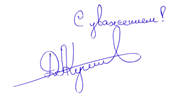 Д.А. Кустов